Evento de AlfabetizaciÓn temprana de pikes peakÚnase a nosotros en nuestro evento de Pikes Peak para niños sordos o hipoacúsicos, de nacimiento hasta los 5 años, y sus familias.                                           Colorado School for the Deaf and the Blind33 N Institute St | Colorado Springs, CO 80903 | 719-578-2100 | www.csdb.org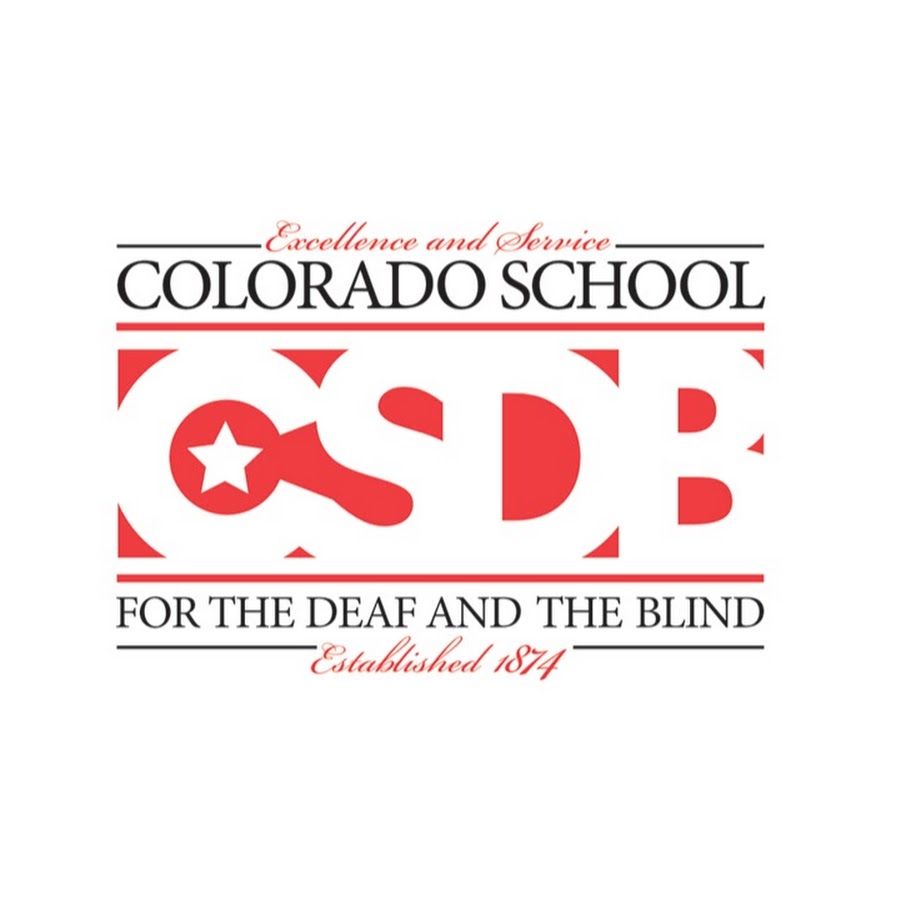 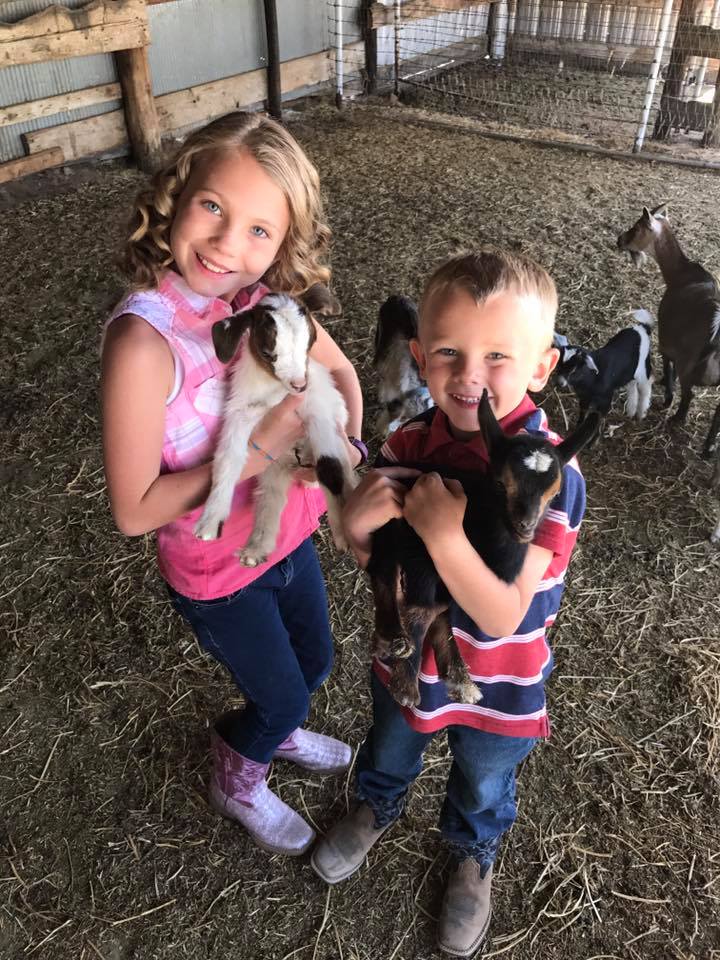 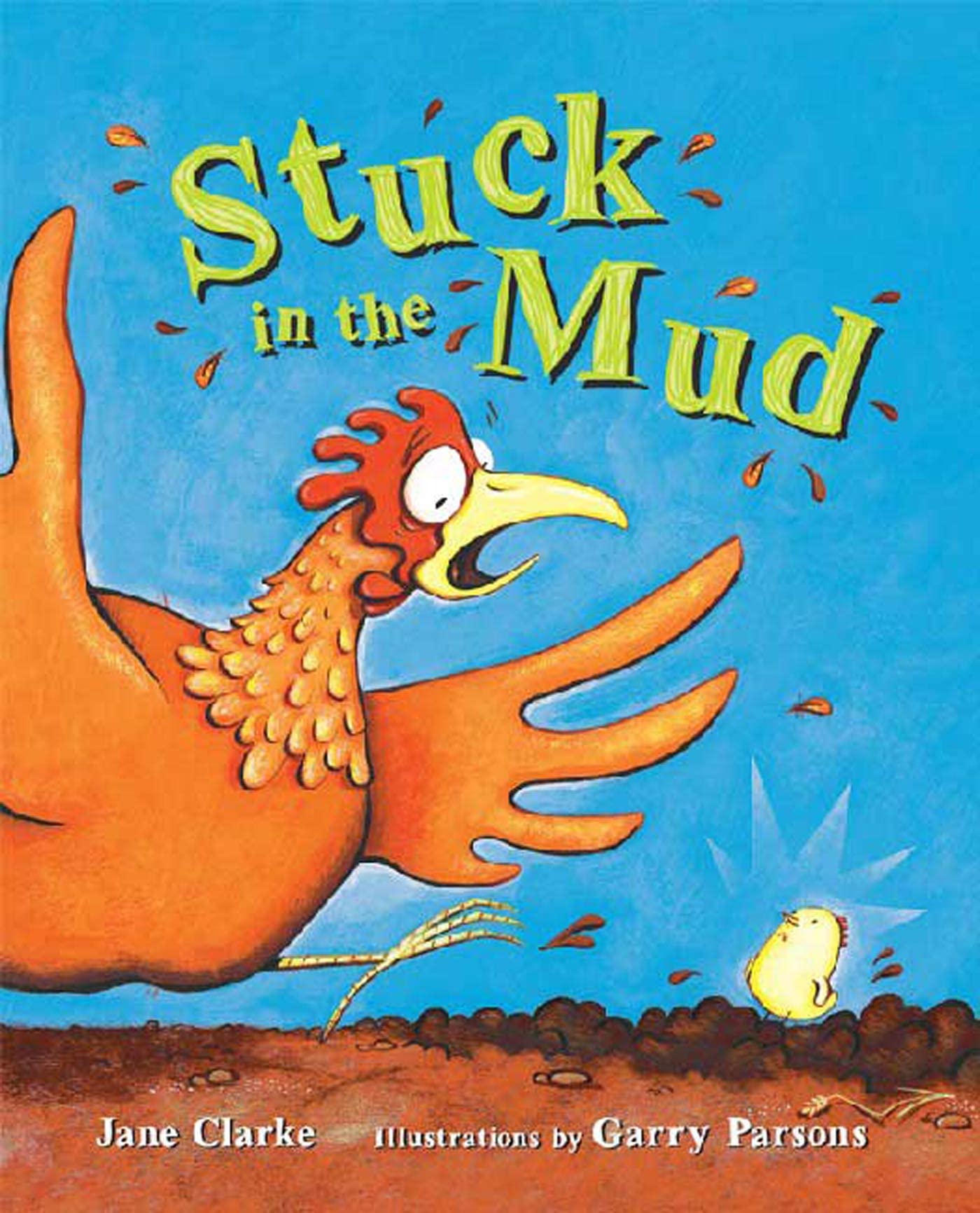 